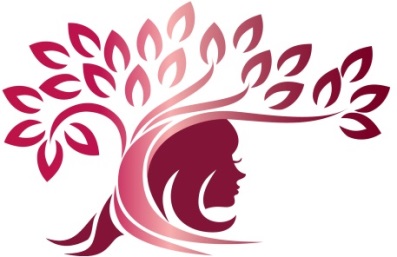 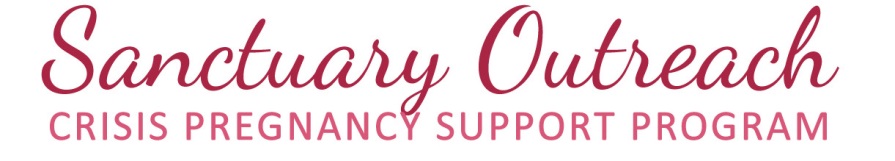 Connection Building VolunteerQualifications: Connection building volunteers should be reliable, dedicated, and able to work well independently. It is also helpful for them to be outgoing, comfortable meeting new people, and good at starting conversations. Previous experience with networking is an asset.Time Commitment:The time commitment for a connection building volunteer is flexible and could be a set amount of time, or as needs arise.Role Description:Connection building volunteers attend meetings with or without the project coordinator to connect with local charities, churches, schools, or others. Through this, they work to spread awareness of Sanctuary Outreach as an organization, learn more about local resources, and encourage reciprocal referrals between Sanctuary Outreach and other community organizations.Connection building volunteers may also help with making phone calls or sending e-mails to local charities, churches, schools or others. These phone calls and e-mails may be simply for the purpose of exchanging information, or to encourage the organizations to expand their own support of pregnant women in need within the Guelph area.Screening & Training Checklist:	Complete volunteer applicationInterview with project coordinatorResource guide training